ПРОЕКТАДМИНИСТРАЦИЯ  ВЕСЬЕГОНСКОГО  МУНИЦИПАЛЬНОГО ОКРУГАТВЕРСКОЙ  ОБЛАСТИП О С Т А Н О В Л Е Н И Ег. Весьегонск____________                                                                                                                        № ____О внесении изменений в постановление Администрации Весьегонскогомуниципального округа    от 29.12.2023 № 642п о с т а н о в л я е т:1. Внести в муниципальную программу Весьегонского муниципального округа Тверской области «Информационное обеспечение населения Весьегонского муниципального округа Тверской области» на 2024 – 2029 годы, утверждённую постановлением Администрации Весьегонского муниципального округа от 29.12.2023 № 642, следующие изменения:а) в паспорте программы первый и второй абзац раздела «Объемы и источники финансирования муниципальной программы по годам ее реализации  в разрезе подпрограмм» изложить в следующей редакции:	         б)главу 3 «Объем финансовых ресурсов, необходимый для реализации подпрограммы» подпрограммы 1 «Совершенствование, развитие, повышение эффективности информационного обеспечения населения в Весьегонском муниципальном округе Тверской области» раздела 3 программы изложить в следующей редакции:«Глава 3. Объем финансовых ресурсов, необходимый для реализации подпрограммы 1.Объем бюджетных ассигнований, выделенный на реализацию подпрограммы 1, по годам реализации муниципальной программы в разрезе задач, приведен в таблице 1.Таблица 1в) приложение 1 «Характеристика   муниципальной   программы Весьегонского муниципального округа Тверской области «Информационное обеспечение населения Весьегонского муниципального округа Тверской области» на 2024 – 2029 годыизложить в новой редакции (прилагается).2. Обнародовать настоящее постановление на информационных стендах Весьегонского муниципального округа Тверской области и разместить на официальном сайте Администрации Весьегонского муниципального округа Тверской области в информационно-телекоммуникационной сети Интернет.Настоящее постановление вступает в силу после его официального обнародования.Контроль за исполнением настоящего постановления возложить на заместителя Главы Администрации, заведующего отделом культуры  Живописцеву Е.А. Глава Весьегонского муниципального округа                                                                                       А.В. Пашуков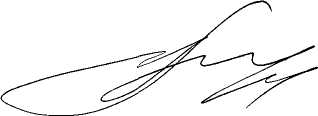 Объемы и источники финансирования муниципальной программы по годам ее реализации  в разрезе подпрограммОбщий объем финансирования программы составляет 11 642 400,00рублей, из которых:2024 год – 1 940 400,00рублей, в том числе:подпрограмма 1 –1 940 400,00рублей;Годы реализации муниципальной программыОбъем бюджетных ассигнований, выделенный на реализацию подпрограммы «Совершенствование, развитие, повышение эффективности информационного обеспечения населения»(рублей)Объем бюджетных ассигнований, выделенный на реализацию подпрограммы «Совершенствование, развитие, повышение эффективности информационного обеспечения населения»(рублей)Итого,рублейГоды реализации муниципальной программыЗадача  1Повышение 	эффективности информационного обеспечения населения.Задача 2 «Субсидии на поддержку редакций районных и городских газет»2024 г.900 000,001 040 400,001 940 400,002025 г.900 000,001 040 400,001 940 400,002026 г.900 000,001 040 400,001 940 400,002027 г.900 000,001 040 400,001 940 400,002028 г.900 000,001 040 400,001 940 400,002029 г.900 000,001 040 400,001 940 400,00Всего, рублей5 400 000,006 242 400,0011 642 400,00